BSc in Reproductive & Developmental Sciences & BSc in Surgery and Anaesthesia Project Outline 2011-2012Project Title: The effect of the head centre of rotation (3D CT measured) on wear of the head-stem junction of retrieved metal and metal (MOM) hip replacementsAcademic Supervisor: Alister Hart, Clinical Senior Lecturer & Consultant Orthopaedic SurgeonDivision: Surgery & CancerSection: Musculoskeletal SurgeryCo-supervisor: Mr Johann Henckel, Clinical Fellow and SpR in Orthopaedic SurgeryWho will be responsible for day-to-day supervision?Mr Johann Henckel, Clinical Fellow and SpR in Orthopaedic SurgeryContact Details of Person whom Medical Student should contact for further details:  Name: Alister Hart		Email:	  a.hart@imperial.ac.uk			Tel: 02033117332Group’s Research Interest In 2008 Alister Hart and John Skinner (UCL) set up the London Implant Retrieval Centre (LIRC), based at Imperial College London. The LIRC has the largest collection of failed MOM hip implants in the world and has the largest database of clinical and imaging data from these types of patients. We have had 17 papers accepted for publication in the first 9 months of 2011.(http://www1.imperial.ac.uk/surgeryandcancer/divisionofsurgery/clinical_themes/musculo/retrieval/)This is a Lab project (clinical translational research).Suitable project for:	Obstetrics & Gynaecology		Yes  No Surgery and Anaesthesia		Yes  No Background to Project:1 million patients worldwide received a metal-on-metal (MOM) hip replacement in the last 15 years. Many types of MOM hips are designed to be used as either resurfacing (involving capping of the femoral head) or modular (involving conventional femoral stem and head components with a head-stem modular junction) hip implants. Recent evidence showed that the five year failure rates were higher for modular designs when compared to resurfacing designs: ASR XL 50%; modular BHR 15%; and modular Durom 15%.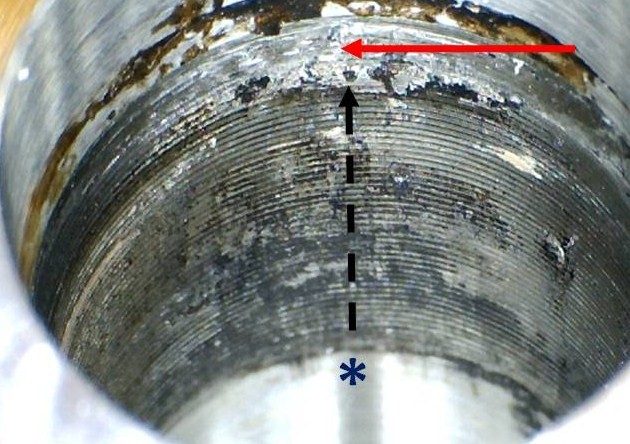 The high failure rates have been attributed to wear of the head-neck junction (see right). The wear of this junction will be a result of patient, surgical positioning and implant design factors but there are no studies that have quantified these. 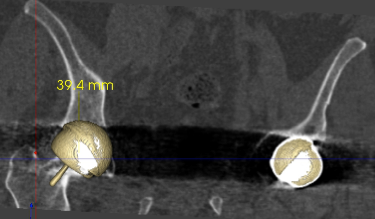 One of the main surgical positioning factors will be the position of the femoral head centre but this is not straightforward to measure unless using 3D CT (see right). We have the data and expertise to achieve this.Research Question: What is the effect of the head size, position and centre of rotation on wear at the head-stem junction in metal and metal (MOM) total hip replacement?Hypothesis Student will Investigate: Hip centre of rotation (head size & neck length) and position has no effect on the wear at the taper of MOM hip replacement.Methods/Techniques Student will use:Measurement of the size of the femoral head, position, centre of rotation and offset (vertical & horizontal) using state of the art 3D CT imaging software.Analysis of wear and corrosion at the head stem junction.Proposed scheme of analysis:Week 1: Literature search on the background work to this subject. Week 2 & 3: Training in use of the 3DCTanalysis software.Week 4 - 8: Measurements of CT datasets of human subjects.Week 5 – 9: Statistical analysis of measurementsWeek 8: collect any incomplete dataWeeks 9: Analysis of the results.Weeks 10-12: Writing up.Summer – Write paperWill the research involve work done under the Animals (Scientific Procedures) 1986 Act?	NoWill the research involve the use of genetically modified tissue? No	 Will the project involve work on human subjects, human tissue or access to confidential patient information? YesIf YEShas ethical approval been obtained: YesDate approval was granted: 2009IC REC or IRAS REC number: 07/Q0401/25Note: Approval for any of the above MUST be in place before the student begins the project.A risk assessment form will be required.Project Payment: F account  If you have an F account please give full account code:  WSSU.F36741.169507